Para Calentarnos: Complete Section 1 and Place answers on your warm-up sheet.Classwork: Complete the following. You may work with a partner quietly.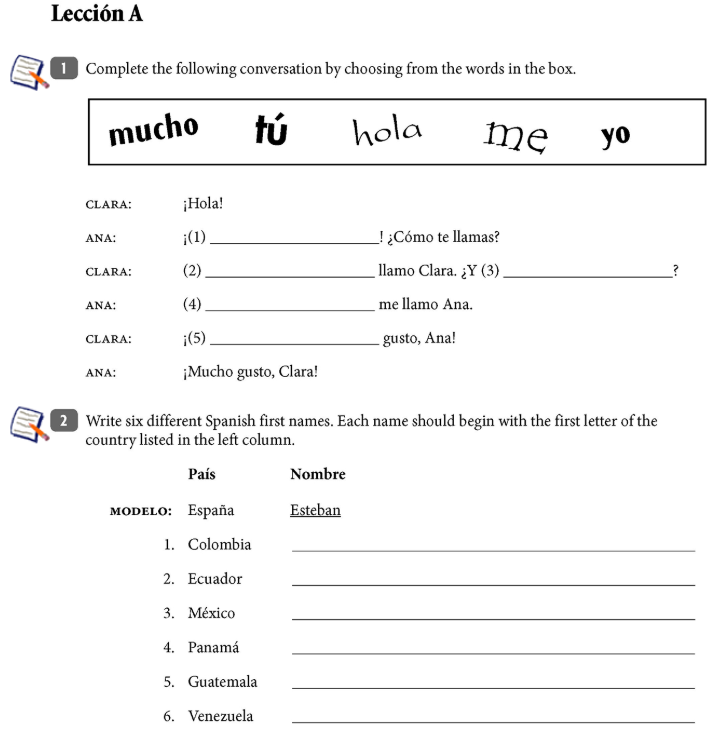 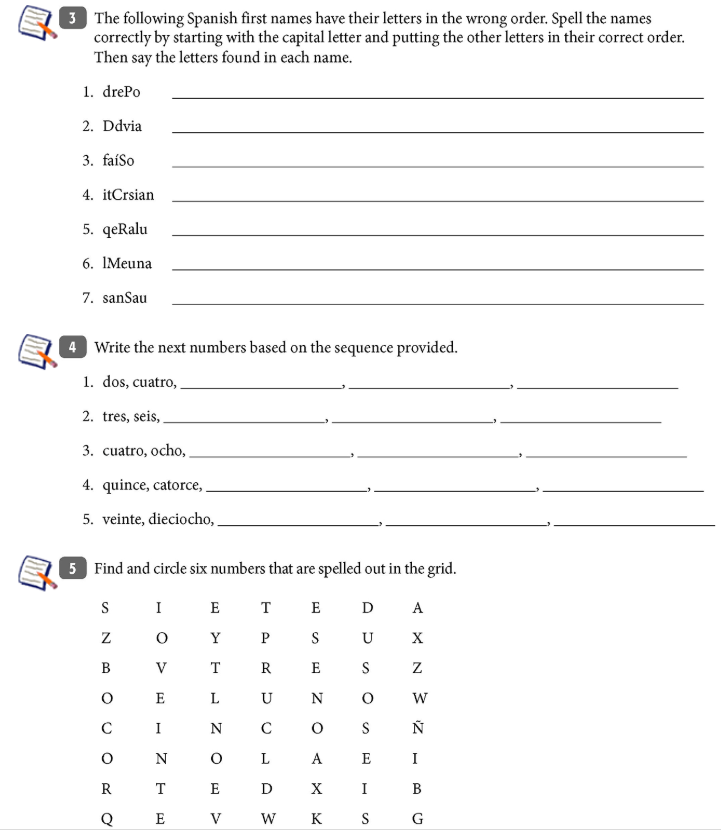 Para Calentarnos: Write 5 Spanish Speaking CountriesClasswork: Complete the following with your partner. 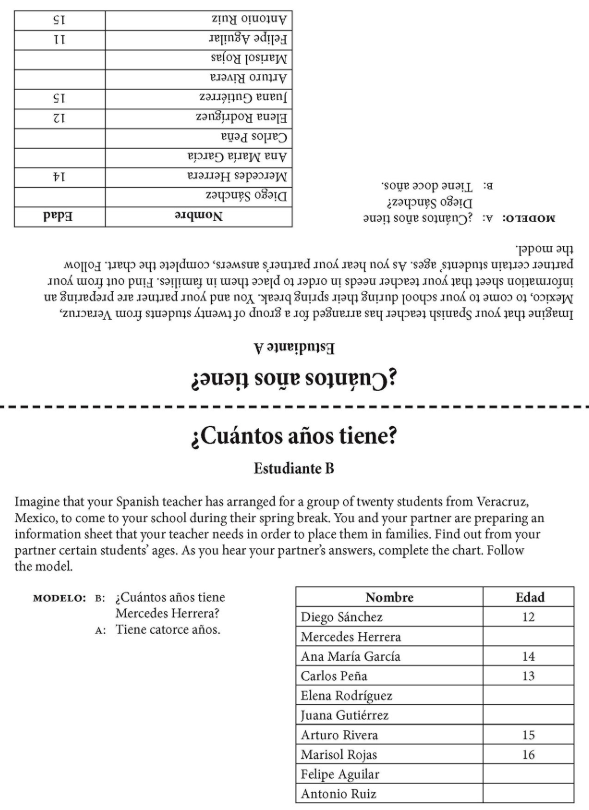 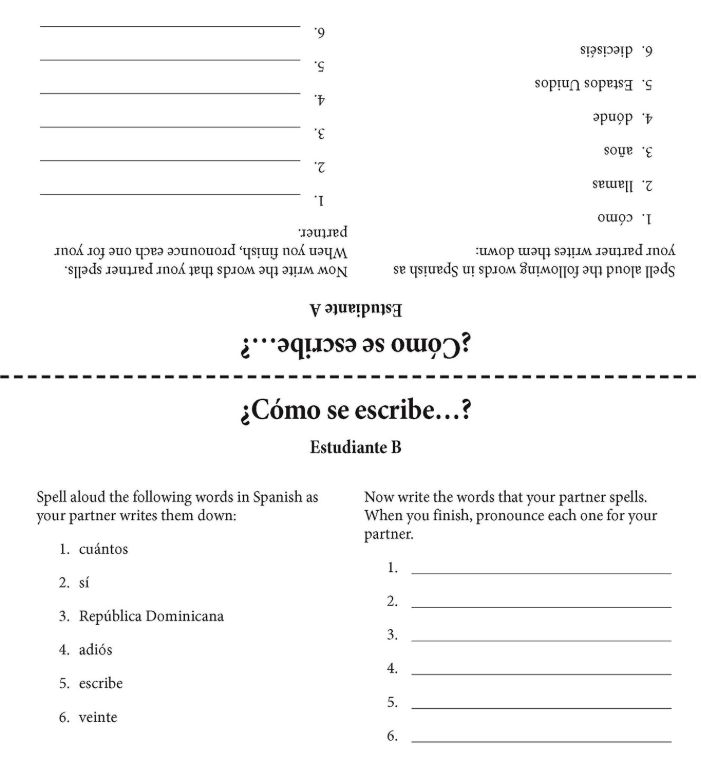 